О порядке сообщения муниципальными служащими администрации Эльбарусовского сельского поселения Мариинско-Посадского района Чувашской Республики о возникновении личной заинтересованности при исполнении должностных обязанностей, которая приводит или может привести к конфликту интересовВ соответствии с частью 2 статьи 11 Федерального закона от 25 декабря 2008 года № 273-ФЗ «О противодействии коррупции», пунктом 8 Указа Президента Российской Федерации от 22 декабря 2015 года № 650 «О порядке сообщения лицами, замещающими отдельные государственные должности Российской Федерации, должности федеральной государственной службы, и иными лицами о возникновении личной заинтересованности при исполнении должностных обязанностей, которая приводит или может привести к конфликту интересов, и о внесении изменений в некоторые акты Президента Российской Федерации» администрация Эльбарусовского сельского поселения Мариинско-Посадского района ПОСТАНОВЛЯЕТ:1. Утвердить прилагаемое Положение о порядке сообщения муниципальными служащими администрации Эльбарусовского сельского поселения Мариинско-Посадского района Чувашской Республики о возникновении личной заинтересованности при исполнении должностных обязанностей, которая приводит или может привести к конфликту интересов.2. Признать утратившим силу постановление администрации Эльбарусовского сельского поселения от 09.03.2016 г. № 23 «Об утверждении Положения о порядке сообщения муниципальными служащими и руководителями муниципальных учреждений о возникновении личной заинтересованности при исполнении должностных обязанностей, которая приводит или может привести к конфликту интересов».3. Настоящее постановление подлежит официальному опубликованию.Глава Эльбарусовского сельского поселения                               О.В.ГеронтьеваУтвержденопостановлением администрацииЭльбарусовского сельского поселенияМариинско-Посадского районаЧувашской РеспубликиПОЛОЖЕНИЕо порядке сообщения муниципальными служащими администрации Эльбарусовского сельского поселения Мариинско-Посадского района Чувашской Республики о возникновении личной заинтересованности при исполнении должностных обязанностей, которая приводит или может привести к конфликту интересов1. Настоящим Положением определяется порядок сообщения муниципальными служащими администрации Эльбарусовского сельского поселения Мариинско-Посадского района Чувашской Республики о возникновении личной заинтересованности при исполнении должностных обязанностей, которая приводит или может привести к конфликту интересов.2. Муниципальные служащие администрации Эльбарусовского сельского поселения Мариинско-Посадского района Чувашской Республики обязаны в соответствии с законодательством Российской Федерации о противодействии коррупции сообщать о возникновении личной заинтересованности при исполнении должностных обязанностей, которая приводит или может привести к конфликту интересов, а также принимать меры по предотвращению или урегулированию конфликта интересов.Сообщение оформляется в письменной форме в виде уведомления о возникновении личной заинтересованности при исполнении должностных обязанностей, которая приводит или может привести к конфликту интересов (далее - уведомление).3. Муниципальный служащий администрации Эльбарусовского сельского поселения Мариинско-Посадского района Чувашской Республики (далее – муниципальный служащий) направляет представителю нанимателя уведомление, составленное по форме согласно приложению № 1 к настоящему Положению.4. Уведомления, направленные представителю нанимателя по его решению могут быть переданы: ответственному лицу по кадрам в администрации Эльбарусовского сельского поселения Мариинско-Посадского района Чувашской Республики для предварительного рассмотрения уведомлений; в комиссию по соблюдению требований к служебному поведению муниципальных служащих и урегулированию конфликта интересов в администрации Мариинско-Посадского района Чувашской Республики. 5. Уведомления, по которым принято решение в соответствии со 2 абзацем п.5 настоящего Положения, направляются ответственному лицу по кадрам. Ответственное лицо по кадрам осуществляет предварительное рассмотрение уведомлений.В ходе предварительного рассмотрения уведомлений ответственное лицо по кадрам имеет право получать от лиц, направивших уведомления, пояснения по изложенным в них обстоятельствам и направлять запросы в федеральные органы государственной власти, органы государственной власти субъектов Российской Федерации, иные государственные органы, органы местного самоуправления и заинтересованные организации.6. По результатам предварительного рассмотрения уведомлений, поступивших в соответствии с пунктом 6 настоящего Положения ответственному лицу по кадрам, соответственно ответственным лицом по кадрам подготавливается мотивированное заключение на каждое из них.Уведомления, заключения и другие материалы, полученные в ходе предварительного рассмотрения уведомлений, представляются представителю нанимателя в течение семи рабочих дней со дня поступления уведомлений ответственному лицу по кадрам.В случае направления запросов, указанных в абзаце втором пункта 6 настоящего Положения, уведомления, заключения и другие материалы представляются представителю нанимателя в течение 45 дней со дня поступления уведомлений ответственному лицу по кадрам. Указанный срок может быть продлен, но не более чем на 30 дней.7. Представитель нанимателя по результатам рассмотрения им уведомлений принимает одно из следующих решений:а) признать, что при исполнении должностных обязанностей лицом, направившим уведомление, конфликт интересов отсутствует;б) признать, что при исполнении должностных обязанностей лицом, направившим уведомление, личная заинтересованность приводит или может привести к конфликту интересов;в) признать, что лицом, направившим уведомление, не соблюдались требования об урегулировании конфликта интересов.8. В случае принятия решения, предусмотренного подпунктом «б» пункта 7 настоящего Положения, в соответствии с законодательством Российской Федерации представитель нанимателя принимает меры или обеспечивает принятие мер по предотвращению или урегулированию конфликта интересов либо рекомендует лицу, направившему уведомление, принять такие меры.9. В случае принятия решений, предусмотренного подпунктом «в» пункта 7 настоящего Положения, представитель нанимателя принимает меры в соответствии с законодательством Российской Федерации. 10. Комиссия по соблюдению требований к служебному поведению муниципальных служащих и урегулированию конфликта интересов в администрации Мариинско-Посадского района Чувашской Республики рассматривает уведомления и принимает по ним решения в порядке, установленном Положением о комиссии по соблюдению требований к служебному поведению муниципальных служащих и урегулированию конфликта интересов в администрации Мариинско-Посадского района Чувашской Республики, утвержденным постановлением администрации Мариинско-Посадского района от 01.12.2015 № 721.Приложение к Положению о порядке сообщениямуниципальными служащими администрацииЭльбарусовского сельского поселенияМариинско-Посадского района Чувашской Республикио возникновении личной заинтересованностипри исполнении должностных обязанностей,которая приводит или может привестик конфликту интересовПредставителю нанимателя_______________________________(Ф.И.О., замещаемая должность)УВЕДОМЛЕНИЕо возникновении личной заинтересованности при исполнении должностных обязанностей, которая приводит или может привести к конфликту интересовСообщаю о возникновении у меня личной заинтересованности при исполнениидолжностных обязанностей, которая приводит или может привести к конфликту интересов (нужное подчеркнуть).Обстоятельства, являющиеся основанием возникновения личной заинтересованности: ________________________________________________________________________________________________________________________________________________________________Должностные обязанности, на исполнение которых влияет или может повлиять личная заинтересованность: ________________________________________________________________________________________________________________________________________________________________Предлагаемые меры по предотвращению или урегулированию конфликта интересов: ________________________________________________________________________________________________________________________________________________________________Намереваюсь (не намереваюсь) лично присутствовать на заседанииКомиссии по соблюдению требований к служебному поведению муниципальных служащих и урегулированию конфликта интересов в администрации Мариинско-Посадского района Чувашской Республики при рассмотрении настоящего уведомления (нужное подчеркнуть).«__» ___________ 20__ г.     ___________________________          _____________________(подпись лица, направляющего		       (расшифровка подписи) уведомление)ЧĂВАШ РЕСПУБЛИКИСĔНТĔРВЁРРИ РАЙОНЕХУРАКАССИ ЯЛ ПОСЕЛЕНИЙĔНПУСЛАХЕЙЫШĂНУ     «  29 » пуш 2017 с  №  26               Хуракасси ялĕ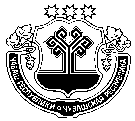 ЧУВАШСКАЯ РЕСПУБЛИКАМАРИИНСКО-ПОСАДСКИЙ РАЙОНГЛАВАЭЛЬБАРУСОВСКОГО СЕЛЬСКОГО ПОСЕЛЕНИЯПОСТАНОВЛЕНИЕ«29»   марта  2017 г. № 26 деревня Эльбарусово